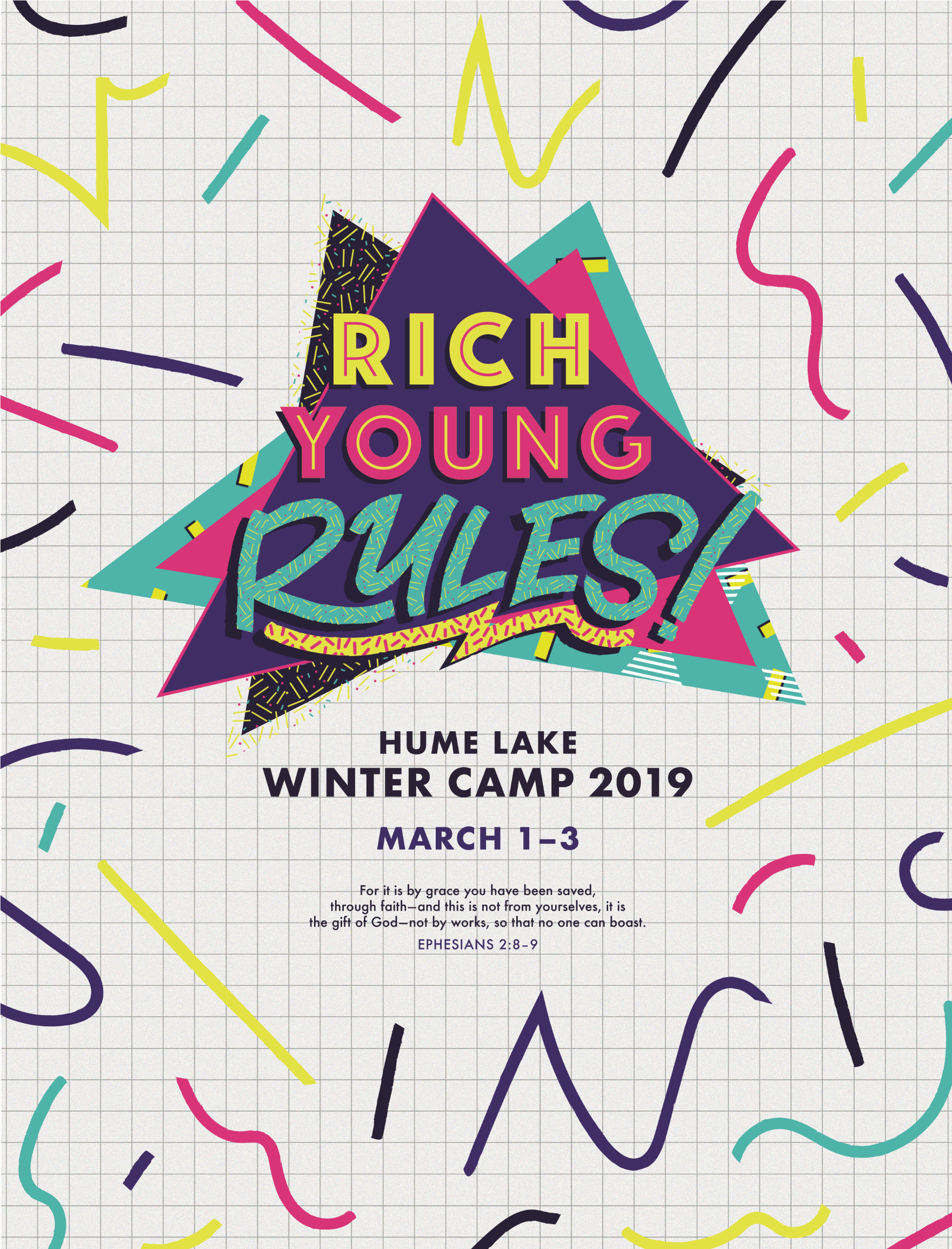 PLEASE FILL OUT THIS DEPOSIT INFORMATION FORM AND RETURN WITH DEPOSIT TO THE OFFICE, MIRANDA, HARRY, OR RACHEL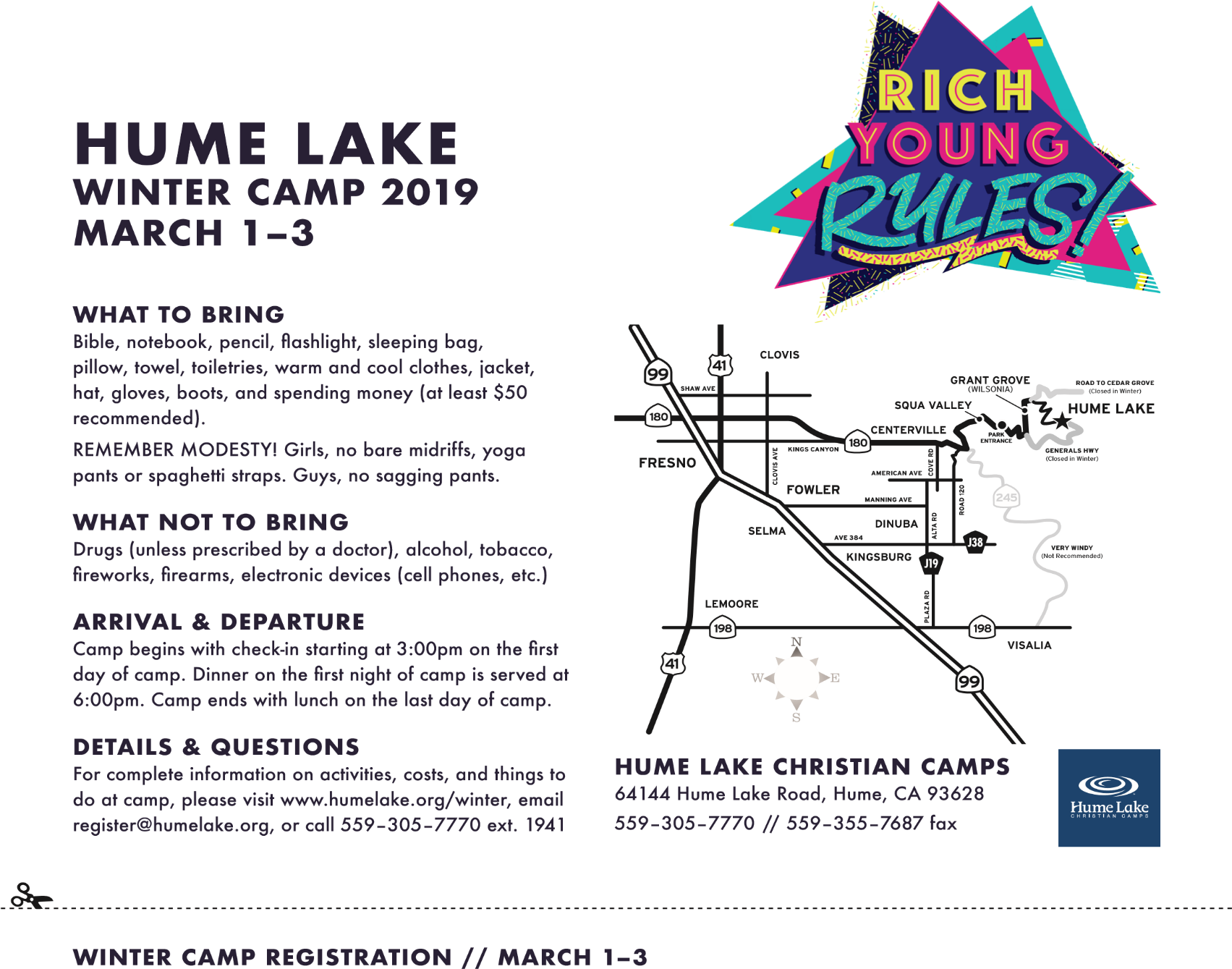 PHONE  	 	 	 	 	REQUESTED CABIN PARTNER			Jr High	High SchoolPARENT/GUARDIAN’S NAME 	 	 	PARENT/GUARDIAN’S EMAILREGISTRATION INFORMATION: 			$225 PER STUDENT EARLY BIRD REGISTRATION INCLUDES A $25 DISCOUNT & ENDS DEC 19REQUIRED DEPOSIT $75 (NON-REFUNDABLE)FINAL PAYMENT DUE FEBRUARY 17.NAME   	 	 	 	 DATE OF BIRTH (MM/DD/YYYY)ADDRESS 	 	 	 	 CITY 	 	 	 STATE 	 	ZIP CODE